О внесение изменений в постановление администрации                        Тбилисского сельского поселения Тбилисского района от25 мая 2016 года № 319 «О проведении сезонной сельскохозяйственной розничной ярмарки на территории Тбилисского сельского поселения Тбилисского района»Руководствуясь статьями 8, 32, 66 устава Тбилисского сельского поселения Тбилисского района, п о с т а н о в л я ю:1. Внести изменения постановление администрации Тбилисского сельского поселения Тбилисского района от 25 мая 2016 года  № 245 «О проведении сезонной сельскохозяйственной розничной ярмарки на территории Тбилисского сельского поселения Тбилисского района», дополнив в пункте 1 после слов «298 км + 247 м (справа)» словами «на срок до 31 декабря 2016 года».2. Отделу делопроизводства и организационно-кадровой работы  администрации Тбилисского сельского поселения Тбилисского района            (Разночинцева) обеспечить размещение настоящего постановления на официальном сайте администрации Тбилисского сельского поселения Тбилисского района в информационно-телекоммуникационный сети «Интернет».3. Постановление вступает в силу со дня его подписания.Глава Тбилисского сельского поселения Тбилисского района                                                         В.В. Трайц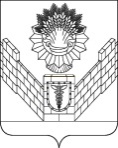 АДМИНИСТРАЦИЯТБИЛИССКОГО СЕЛЬСКОГО ПОСЕЛЕНИЯТБИЛИССКОГО РАЙОНАПОСТАНОВЛЕНИЕ от 14.11.2016                                                                                              № 718ст-ца  Тбилисская